‘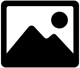 Terms:  Please pay invoice by MM/DD/YYYY. If this invoice is unpaid by the due date, a non-compounding late fee of 1.2% accrues monthly on the outstanding amount.Template courtesy of TrulySmall